Rusă anul I – 2018-2019Rusă anul II – 2018-2019Rusă  anul III – 2018-2019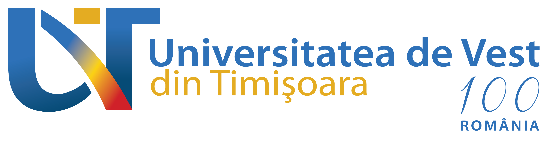 MINISTERUL EDUCAȚIEI NAȚIONALE FACULTATEA DE LITERE, ISTORIE ŞI TEOLOGIE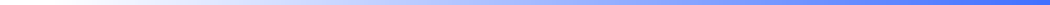 DECANATDECANATNr.Crt.Nume/prenumeNr. matricolA'Medie admitereTipul de bursăAlfirii Gh. Anastasia GiorgianaLLRU 12Engleză9,95Bursă meritNr.Crt.Nume/prenumeNr. matricolA'Situaţia şcolară pe anul univ. 2017/2018Tipul de bursăJosan M.C. Carina MariaEnglezăLLRU126689,79Bursă meritIftene C. AlinaFrancezăLLRU126678,98Bursă meritArdeiu E. Denisa BiancaRomânăLLRU 126608,89Bursă meritSimon I. Alexandra MariaFrancezăLLRU126738,89Bursă meritȘulea A. Alina-MariaEnglezăLLRU126768,82Bursă meritNr.Crt.Nume/prenumeNr. matricolA'Situaţia şcolară pe anul univ. 2017/2018Tipul de bursăIllyeş Gh. Milena Paula- 12403Română9,68Bursă meritMalyar F.V. Cristina Denisa12404Franceză9,43Bursă meritPAGINA1 |B-dul Vasile Pârvan, Nr. 4, 300223 Timişoara, România.Tel./Fax: +4 0256-592.164 (318), www.litere.uvt.ro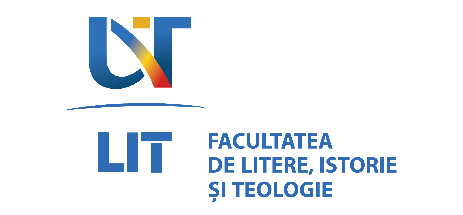 